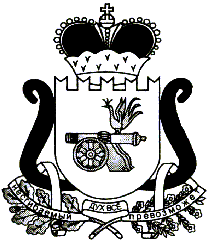 АДМИНИСТРАЦИЯ  МУНИЦИПАЛЬНОГО ОБРАЗОВАНИЯ«ЕЛЬНИНСКИЙ  РАЙОН» СМОЛЕНСКОЙ ОБЛАСТИП О С Т А Н О В Л Е Н И Еот 08.04.2024 № 194г. ЕльняО признании утратившим силу постановления Администрации муниципального образования «Ельнинский район» Смоленской области от 08.12.2023 № 819 В соответствии с постановлением Правительства Смоленской области от 29.12.2023 №325 «Об утверждении Порядка обращения за получением компенсации платы взимаемой с родителей (законных представителей) за присмотр и уход за детьми в образовательных организациях, реализующих образовательную программу дошкольного образования, находящихся на территории Смоленской области, и её выплаты», Администрация муниципального образования «Ельнинский район» Смоленской областип о с т а н о в л я е т:Признать утратившим силу постановление Администрации муниципального образования «Ельнинский район» Смоленской области от. 08.12.2023 № 819 «Об утверждении Административного регламента предоставления муниципальной услуги «Выплата компенсации части родительской платы за присмотр и уход за детьми в государственных муниципальных образовательных организациях, находящихся на территории соответствующего субъекта Российской Федерации»Контроль за исполнением настоящего постановления возложить на заместителя Главы муниципального образования «Ельнинский район» Смоленской области М.А. Пысина.Глава муниципального образования «Ельнинский район» Смоленской области 				Н.Д. МищенковОтп.1 экз. – в делоРазослать: пр., отдел образования,сектор информационной работы,Исп. А.Н.Доронинтел. +7(48146)4-22-13Разработчик: А.Н.Доронинтел. +7(48146)4-22-13Визы:Е.П.Николаенкова _____________«___»______ 2024 г.А.Б.Лысенков _____________«___»______ 2024 г.М.А.Пысин _____________«___»______ 2024г.А.А.Ковалев _____________«___»______ 2024г.